Legge delle citazioniIl 7 novembre del 426 d. C. l’Imperatore d’Occidente Valentiniano III emanò la costituzione - attribuita anche a Teodosio II - nota ai moderni come legge delle citazioni che venne poi inserita nel codice Teodosiano CTh. 1,4,3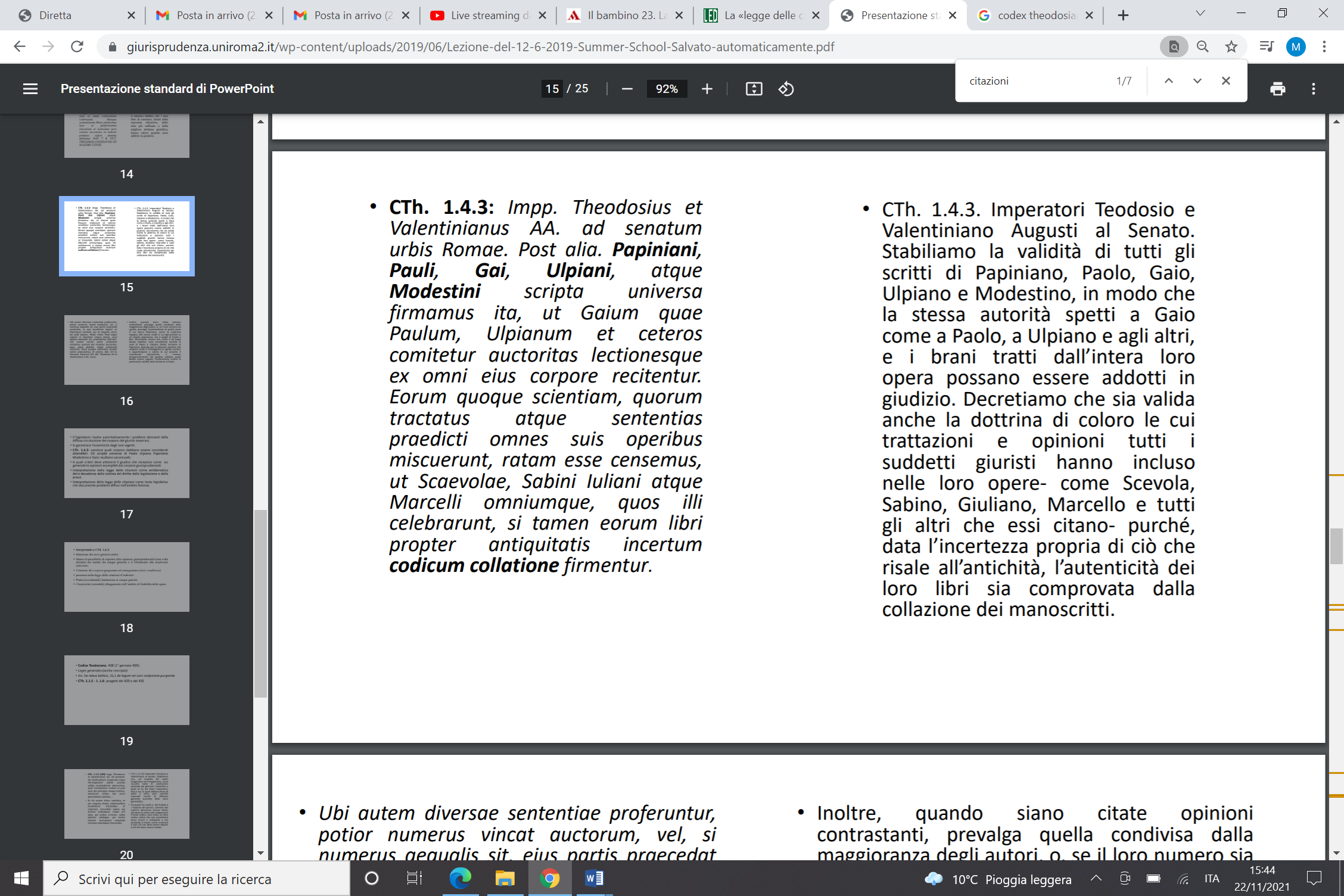 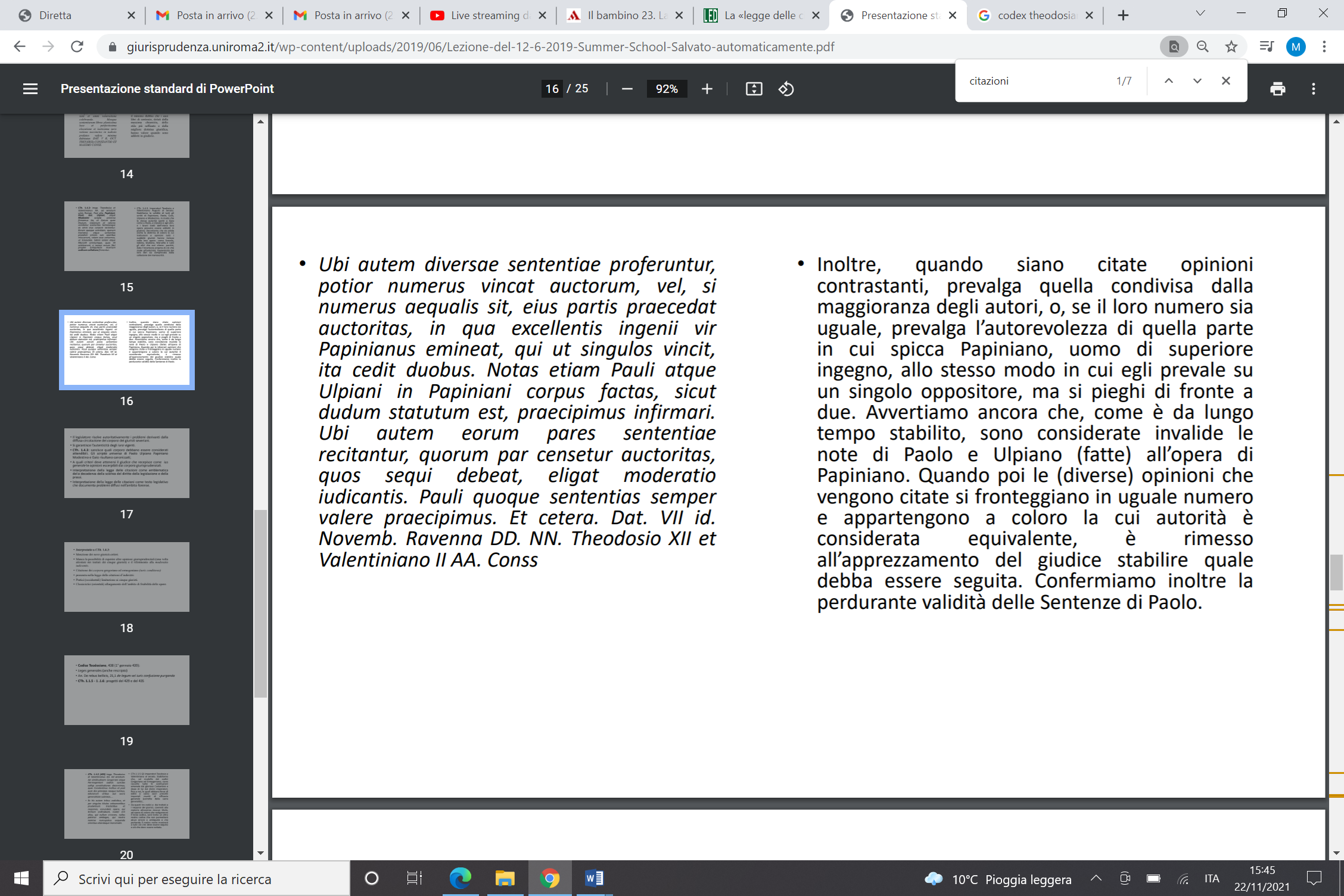 